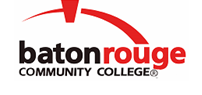 Baton Rouge Community CollegeAcademic Affairs Master SyllabusDate Approved:	7 April 2022Term and Year of Implementation:	Spring 2023Course Title:	American Popular MusicBRCC Course Rubric:	MUSC 1323Previous Course Rubric:	     Lecture Hours per week-Lab Hours per week-Credit Hours:	3-0-3Per semester:  Lecture Hours-Lab Hours-Instructional Contact Hours:	45-0-45Louisiana Common Course Number:	     CIP Code:	50.0905Course Description:	Examines the significance and influence of American popular music from the late 19th century to present.  Notable genres include Tin Pan Alley, jazz, blues, rock 'n' roll, country, folk, soul, rock, disco, and hip-hop.Prerequisites:		NoneCo-requisites:		NoneSuggested Enrollment Cap:	35Learning Outcomes.  Upon successful completion of this course, the students will be able to:1.	Identify the characteristics that differentiate styles of American popular music from the 19th century to the present. 2.	Examine the historic, cultural, political, and economic influences on the production and consumption of American popular music.3.	Analyze the influence of technology (microphones, amplifiers, records, CD's, etc.) on American popular music.4.	Explain the importance of musicians' biographies to their genres and repertoires.General Education Learning Outcome(s):  This course supports the development of competency in the following area(s).  Students will:Evaluate the impact the arts and humanities have on individuals and cultures. (General Education Competency in Diverse Perspectives)Assessment Measures.  Assessment of all learning outcomes will be measured using the following methods:1.	Listening quizzes2.	Short writing assignments3.	Objective-answer exams4.	Final project or final examInformation to be included on the Instructor’s Course Syllabi:Disability Statement:  Baton Rouge Community College seeks to meet the needs of its students in many ways.  See the Office of Disability Services to receive suggestions for disability statements that should be included in each syllabus.Grading: The College grading policy should be included in the course syllabus.  Any special practices should also go here.  This should include the instructor’s and/or the department’s policy for make-up work.  For example in a speech course, “Speeches not given on due date will receive no grade higher than a sixty” or “Make-up work will not be accepted after the last day of class”.Attendance Policy:  Include the overall attendance policy of the college.  Instructors may want to add additional information in individual syllabi to meet the needs of their courses.General Policies: Instructors’ policy on the use of things such as beepers and cell phones and/or hand held programmable calculators should be covered in this section.Cheating and Plagiarism:  This must be included in all syllabi and should include the penalties for incidents in a given class.  Students should have a clear idea of what constitutes cheating in a given course.Safety Concerns:  In some courses, this may be a major issue.  For example, “No student will be allowed in the lab without safety glasses”.  General statements such as, “Items that may be harmful to one’s self or others should not be brought to class”.Library/ Learning Resources:  Since the development of the total person is part of our mission, assignments in the library and/or the Learning Resources Center should be included to assist students in enhancing skills and in using resources.  Students should be encouraged to use the library for reading enjoyment as part of lifelong learning.Expanded Course Outline:I.	Themes of American Popular MusicII.	Popular Music of the 19th and Early 20th CenturiesIII.	Jazz and Tin Pan Alley IV.	Country, Blues, and Appalachian MusicV.	The Swing Era: 1935-1945VI.	The Postwar Era: 1946-1954VII.	Rock 'n' Roll: 1954-1959VIII.	Rock 'n' Roll and American PopIX.	The British Invasion and the Folk RevivalX.	Rock, Country, and PopXI.	The 1970sXII.	The 1980s and 1990sXIII.	The 21st Century